Известно, что наиболее эффективным методом обучения детей является собственный пример.  «Пример лучше правила», «Добрый пример лучше ста слов»- говорили наши предки. 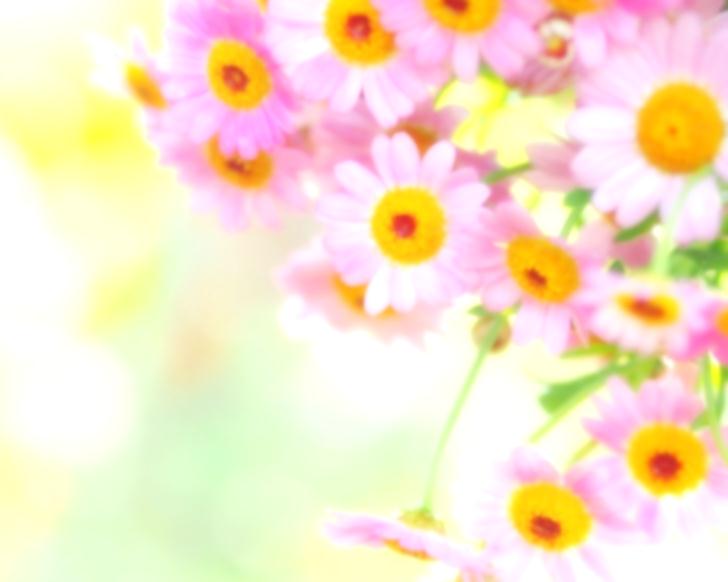 Родители всегда старались использовать и поощрять стремление ребенка научиться делать так, как «взрослые». Сам труд входит в жизнь ребёнка как плавное, логическое развитие игры, а сам «пример» из подсознательного усвоения тех или иных действий, норм и правил перерастал в систематическое обучение, стимулом к  которому выступала сила общественного мнения  «Там где труд, там и почёт».у ребёнка с измальства вырабатывали привычку работать, давали некую жизненную «установку на труд». «маленькое дело лучше большого безделья». Причем старались нагрузить ребенка не абы какой работой, а именно полезным, делом, чтобы он понял нужность своего участия.Тот, кто лишает ребенка посильного для него труда, обрекает его на физическое и духовное вырождение.  Вы хотите видеть своего ребёнка сильным, выносливым и закаленным - тренируйте его в разнообразном физическом труде.   Вы хотите видеть его умным и образованным - заставляйте его ежедневно выполнять посильные трудности в умственной работе.Вы хотите видеть его всегда весёлым и жизнерадостным - не дайте ему закиснуть в праздности и погрузиться в лень.    Вы хотите, чтобы Ваш ребёнок имел непоколебимую волю и мужественный характер - не скупитесь на трудные задания, заставляйте его почаще напрягать свои силы и направлять их на достижение цели.   Вы желаете, чтобы Ваш ребёнок был чутким и отзывчивым, что бы он был хорошим товарищем и верным другом - создайте условия, при которых он ежедневно работал бы вместе с другими и повседневно учился помогать людям.    Вы хотите, чтобы Ваш ребёнок был счастливым человеком - научите его различным видам деятельности, сделайте его трудолюбивым.Воспитание есть цепь непрерывных все усложняющихся упражнений в разнообразных видах труда!Обсудите с ребёнкомПОСЛОВИЦЫ О ТРУДЕБез труда нет плода.Воля и труд дивные всходы даютМаленькое дело лучше большого безделья.Советы хорошо, а дело лучшеПоспешишь - людей насмешишь.Не спеши языком - торопись делом.Умелые руки не знают скуки.Дело мастера боится.Сделал дело - гуляй смело.Скучен день до вечера - коли делать нечего.Что на месте лежит, то само в руки бежит.В	деле не сила нужна, а умениеБез	труда не вытащишь и рыбку из пруда. Человек от лени болеет, от труда здоровеет.Где	охота и труд - там поля цветут.Птицу	узнают в полете - человека в работе.Кто	первый в труде - тому слава везде.Рукам - работа, душе - праздник.Без труда жить - только небо коптить.Кто любит трудиться, тому без дела не сидится.Делу время, а потехе час.Всякое дело концом хорошо.Делано наспех - сделано на смех.Мыло серо да моет бело.Труд человека кормит, а лень портитКто	любит трудиться, тому на месте не сидитсяПролениться - и хлеба лишитьсяТерпение и труд все перетрутСудят	не по словам, а по деламБыло	бы терпенье - будет и уменьеВыучите вместе с детьмиСТИХИ О ТРУДЕВымыла тарелки яГлубокие и мелкиеСмеются белолицые.«Ах, нравится водица нам».**************************Что случилось у Маринки?                         Перессорились ботинки.                             Рассердились и надулись.                           Поменяла их местами –Перестали дуться сами.*******************Всегда найдется дело для умелых рук,Если хорошенько посмотреть вокруг.А тот, кто дела не найдет,Пускай скучает целый год.И лентяем, и лентяем, и лентяем прослывет.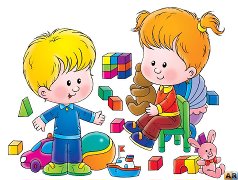 ОСП МБДОУдетский сад № 8 «Звёздочка»- детский сад «Солнышко»Памятка -буклет для родителей:« Трудовое воспитание детей»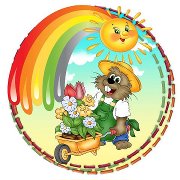 Воспитатель: Елистратова С.В.2023 год